                 Управление культуры администрации            муниципального образования Крымский район Центральная детская библиотека А.А. Лиханова -   филиал     МБУ «Крымская межпоселенческая районная библиотека»                  Краснодарское региональное отделение                             «Российский детский фонд»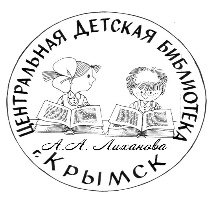 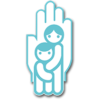                                                                                                                      Краснодарское                                                                                                             региональное отделение                                                                                                                   общероссийского                                                                                                             благотворительного фонда                                                                                                             «Российский детский фонд»  Лихановские чтения                      4 октября 2018 года                  Программа                                         Крымск                                            2018  Место проведения: Крымская центральная детская библиотека А.А. Лиханова – филиал МБУ «Крымская межпоселенческая районная библиотека» (г. Крымск, ул. Коммунистическая, 39-а)11:00 – 14:00«Детская библиотека – территория формирования читающего поколения»Конференция для работников детских библиотек и библиотек, обслуживающих детей, в Краснодарском крае в Центральной детской библиотеке города Крымска, носящей имя А.А. Лиханова.9.00 – 10.45 Регистрация участников10.00 – 11.00 Кофе-брейк11.00 Открытие II Лихановских чтений(зал делового чтения ЦДБ)Ведущая И.В. Зарецкая11.00 -11.20 Приветствие участникам КонференцииГромыко Любовь Васильевна – начальник управления культуры администрации муниципального образования Крымский районВасильева Людмила Анатольевна – председатель Краснодарского регионального отделения Российского детского фонда, г. КраснодарХачатурова Татьяна Ивановна – директор Краевой детской библиотеки им. братьев Игнатовых, г. КраснодарАрхипов Владимир Афанасьевич – писатель, член Союза писателей России, член-корреспондент Международной академии поэзии, заслуженный работник культуры Кубани, г. Краснодар11.20 – 12.00 Творческие зарисовки лучших читателей Центральной детской библиотеки А.А. Лиханова, г. КрымскТеатральная студия «Театр и мы» МБОУ гимназия №7, руководитель Шевцова Светлана Владимировна, г. Крымск«Мальчик, которому не больно» А.А. ЛихановАлёна Цыганова, Елизавета Чаюк, Валерия Адамчук«Девочка, которой всё равно» А.А. ЛихановДарья Бем, Нина Тимофеева, Егор Ярошевский«Мамочкин сынок» А.А. Лиханов Егор Ярошевский, Екатерина Богус, Вероника Иванова«Крутые горы» А.А. Лиханов Иван ШепелевВыступления специалистов детских библиотек12.00 – 12.20 «Помните то, что с вами не случалось. Знайте время, когда жили ещё не вы…»: Премьера книг А.А. ЛихановаЗарецкая Ирина Владимировна, заведующая Центральной детской библиотекой А.А. Лиханова, г. Крымск12.20 – 12.40 «Создание условий для мотивации учреждений образования на совместную деятельность по привлечению детей к чтению»Ушакова Виктория Владимировна, заведующая отделом обслуживания школьников 5-9 классов Центральной детской библиотеки им. Н.К. Крупской МБУ ЦСДБ, г. Новороссийск12.40 – 13.00 «Запланированное вдохновение или проектное развитие библиотек» Костенко Валентина Ивановна, заместитель директора по работе с детьми Центральная детская библиотека им. Ю.В. Сальникова МБУК Северский район «Межпоселенческая библиотека»13.00 – 13.20 «Детская библиотека, как центр информационной культуры»Рябкова Наталья Александровна, ведущий библиотекарь Центральной городской детской библиотеки им. О. Кошевого, г. Темрюк13.20 – 14.00 Подведение итогов Конференции.Свободный микрофон